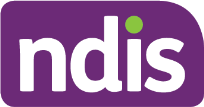 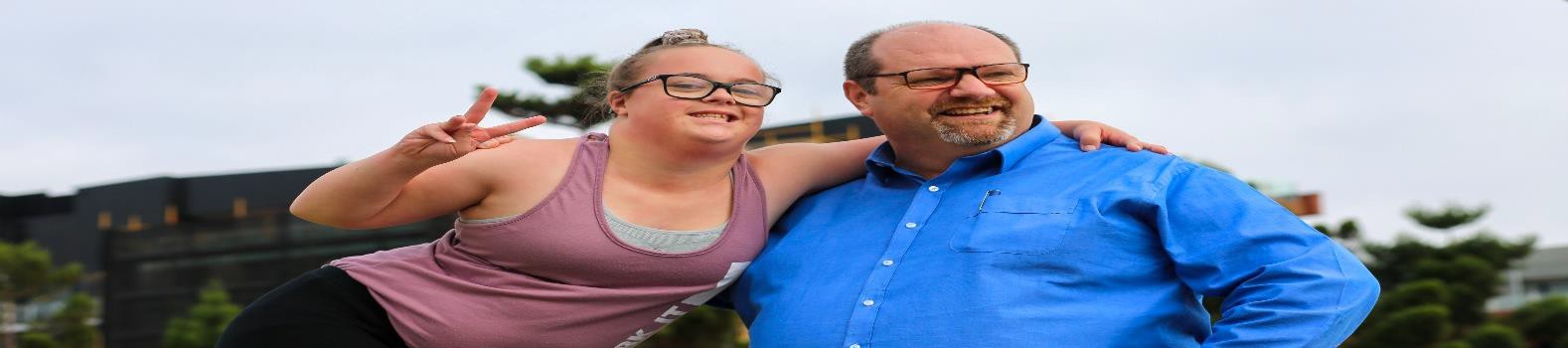 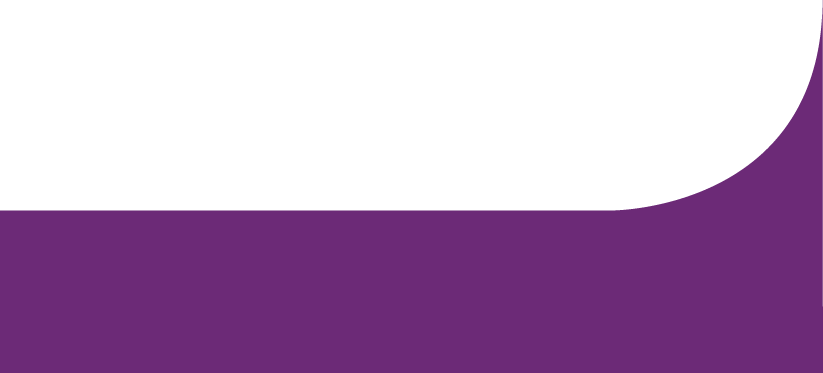 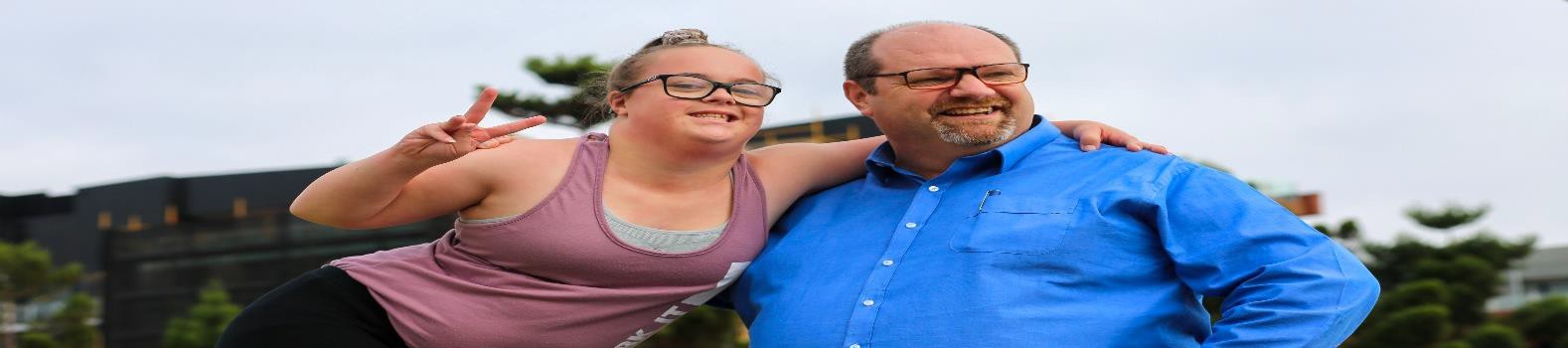 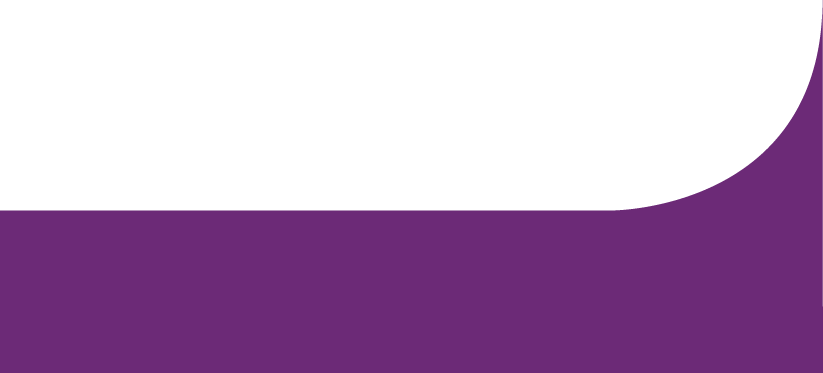 A session for young people in Years 10-12 and their familiesThe National Disability Insurance Agency (NDIA) and the Department of Education and Training (DET), Victoria would like parents/carers of young Victorians with a disability in Years 10-12 to attend a virtual information session.This is a session for parents/carers of young people with a disability on building skills and paving a pathway to post school life. The DET and the NDIA will discuss a range of career planning and pathways tools, NDIS-funded supports and other assistance to help young people to build skills to prepare for their transition, and support them in achieving education, training, employment and other goals, post-school.Sessions are offered over multiple dates to allow flexibility for attendees, and will be delivered via video-conference using Microsoft Teams. Registrations will close three business days before the event. If you would like to attend, please register via Eventbrite. Two business days prior to the event, login details (including the MS Teams link to join the session) will be sent from events@ndis.gov.au to the email address you provide at registration.For any enquiries regarding this session, please contact events@ndis.gov.au. Please include the session name in the subject line.Where: Virtual Information Sessions via Microsoft TeamsDates & Times:Tuesday 11 May 2021	7.00pm – 8.30pm (AEST) Wednesday 12 May 2021	10.30am – 12.00pm (AEST) Tuesday 18 May 2021	10.30am – 12.00pm (AEST)Thursday 20 May 2021	7.00pm – 8.30pm (AEST)RSVP: Please register via Eventbrite at https://www.eventbrite.com.au/e/vic-pathways-to-post- school-life-a-session-for-students-in-years-10-12-tickets-147913698855Additional information: Accessibility is important to us. If you have any accessibility requirements please let us know when you register for your chosen session. Please note - we need a minimum of five (5) business days’ notice to book Auslan interpreters and live captioning services.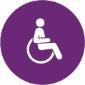 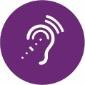 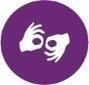 ndis.gov.au